В 2021 году на территории стадиона им. В.И. Ленина в Орле планируется открыть многофункциональный спортивный комплексГубернатор Андрей Клычков подписал постановление Правительства Орловской области об утверждении проектно-сметной документации на строительство многофункционального спортивного комплекса в Орле. Многофункциональный спортивный комплекс будем возведен в ходе  реконструкции незавершенного строительством крытого теннисного корта, который располагается рядом с Дворцом спорта и открытыми теннисными кортами на стадионе им. В. И. Ленина.Строительство спортивного объекта осуществляется в рамках регионального проекта «Спорт – норма жизни» национального проекта «Демография».Многофункциональный спортивный комплекс предназначен для массовых занятий физической культурой и спортом жителей города Орла и области, проведения тренировочных мероприятий по различным видам спорта, а также для организации и проведения спортивных соревнований международного, всероссийского, регионального уровней.Общая сметная стоимость строительства объекта составляет более 225 млн рублей, в том числе средства областного бюджета – более 13 млн рублей и около 212 млн рублей из федерального бюджета.Строительство рассчитано на 2019-2021 годы.Спортивный комплекс  включает большой спортивный зал размерами  54,3 м х 36 м с мобильными телескопическими трибунами на 300 мест. В нем можно будет играть в мини-футбол, волейбол, бадминтон, большой теннис, заниматься спортивной акробатикой, художественной гимнастикой. Зал также предусмотрен для занятий единоборствами – дзюдо, самбо, спортивной борьбой.В спортивном комплексе запланировано размещение  раздевалок для спортсменов, тренерских, судейских комнат, медицинского кабинета, инвентарных, помещений инженерного назначения, узла связи, комментаторских, блока для взятия допинг-проб, а также административных помещений стадиона им. Ленина.Реконструкция зала предполагает возможность проведения тренировок по нескольким видам спорта одновременно, для чего пространство зала делится на 3 части.Вместимость комплекса – 350 человек.Общая площадь здания составит 5581 кв. м.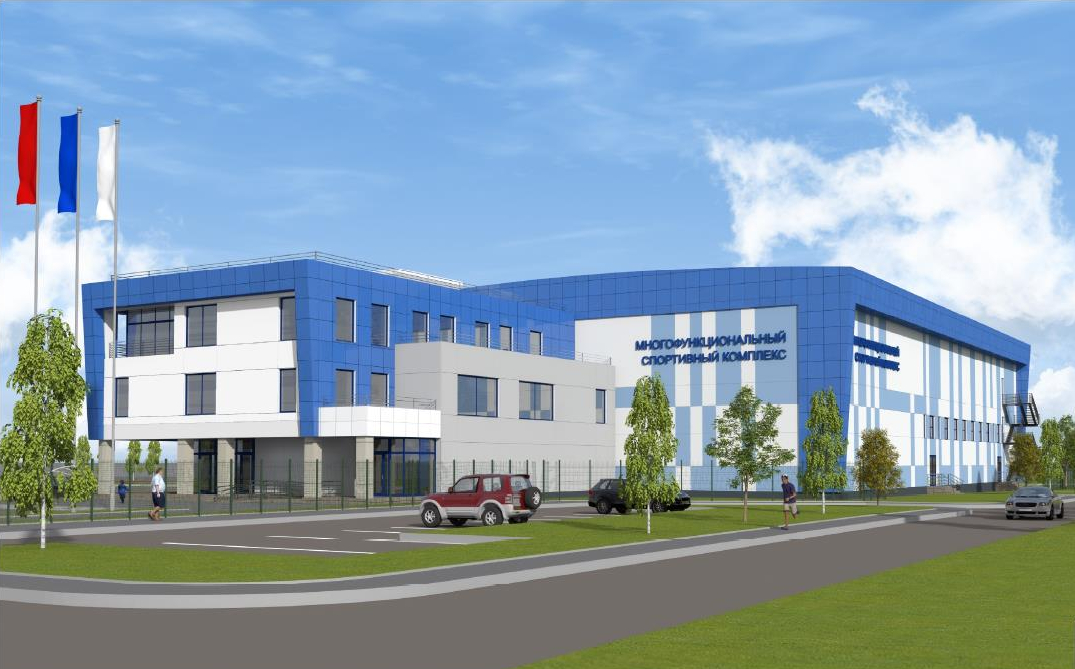 